Aanvraagformulier subsidies lokale besturen - project groepsverwijdering leidingisolatie en/of vloerbekledingAanvraagformulier subsidies lokale besturen - project groepsverwijdering leidingisolatie en/of vloerbekledingAanvraagformulier subsidies lokale besturen - project groepsverwijdering leidingisolatie en/of vloerbekledingAanvraagformulier subsidies lokale besturen - project groepsverwijdering leidingisolatie en/of vloerbekledingAanvraagformulier subsidies lokale besturen - project groepsverwijdering leidingisolatie en/of vloerbekledingAanvraagformulier subsidies lokale besturen - project groepsverwijdering leidingisolatie en/of vloerbekledingAanvraagformulier subsidies lokale besturen - project groepsverwijdering leidingisolatie en/of vloerbekledingAanvraagformulier subsidies lokale besturen - project groepsverwijdering leidingisolatie en/of vloerbekledingAanvraagformulier subsidies lokale besturen - project groepsverwijdering leidingisolatie en/of vloerbekledingAanvraagformulier subsidies lokale besturen - project groepsverwijdering leidingisolatie en/of vloerbekledingAanvraagformulier subsidies lokale besturen - project groepsverwijdering leidingisolatie en/of vloerbekledingAanvraagformulier subsidies lokale besturen - project groepsverwijdering leidingisolatie en/of vloerbekleding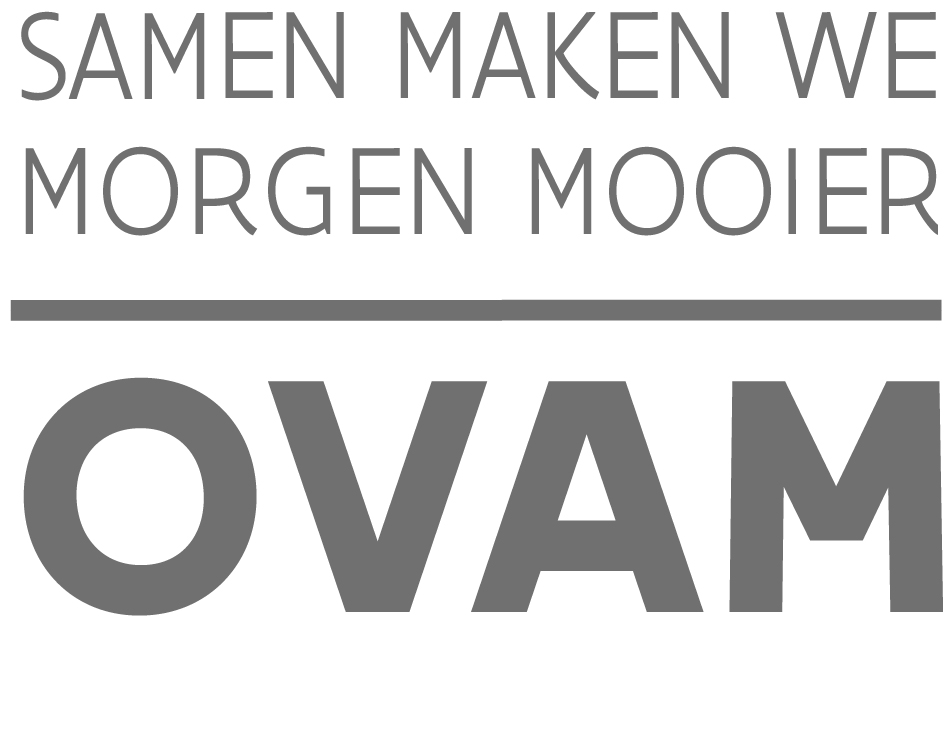 /////////////////////////////////////////////////////////////////////////////////////////////////////////////////////////////////////////////////////////////////////////////////////////////////////////////////////////////////////////////////////////////////////////////////////////////////////////////////////////////////////////////////////////////////////////////////////////////////////////////////////////////////////////////////////////////////////////////////////////////////////////////////////////////////////////////////////////////////////////////////////////////////////////////////////////////////////////////////////////////////////////////////////////////////////////////////////////////////////////////////////////////////////////////////////////////////////////////////////////////////////////////////////////////////////////////////////////////////////////////////////////////////////////////////////////////////////////////////////////////////////////////////////////////////////////////////////////////////////////////////////////////////////////////////////////////////////////////////////////////////////////////////////////////////////////////////////////////////////////////////////////////////////////////////////////////////////////////////////////////////////////////////////////////////////////////////////////////////////////////////////////////////////////////////////////////////////////////////////////////////////////////////////////////////////////////////////////////////////////////////////////////////////////////////////////////////////////////////////////////////////////////////////////////////////////////////////////////////////////////////////////////////////////////////////////////////////////////////////////////////////////////////////////////////////////////////////////////////////////////////////////////////////////////////////////////////////////////////////////////////////////////////////////////////////////////////////////////////////////////////////////////////////////////////////////Openbare Vlaamse AfvalstoffenmaatschappijAfdeling Afvalstoffen- en MaterialenbeheerTeam AsbestafbouwStationsstraat 110, 2800 MECHELENT 015 284 284 – asbestprojecten@ovam.be  https://www.ovam.be/ondersteuning-en-subsidies-1 Openbare Vlaamse AfvalstoffenmaatschappijAfdeling Afvalstoffen- en MaterialenbeheerTeam AsbestafbouwStationsstraat 110, 2800 MECHELENT 015 284 284 – asbestprojecten@ovam.be  https://www.ovam.be/ondersteuning-en-subsidies-1 Openbare Vlaamse AfvalstoffenmaatschappijAfdeling Afvalstoffen- en MaterialenbeheerTeam AsbestafbouwStationsstraat 110, 2800 MECHELENT 015 284 284 – asbestprojecten@ovam.be  https://www.ovam.be/ondersteuning-en-subsidies-1 Openbare Vlaamse AfvalstoffenmaatschappijAfdeling Afvalstoffen- en MaterialenbeheerTeam AsbestafbouwStationsstraat 110, 2800 MECHELENT 015 284 284 – asbestprojecten@ovam.be  https://www.ovam.be/ondersteuning-en-subsidies-1 Openbare Vlaamse AfvalstoffenmaatschappijAfdeling Afvalstoffen- en MaterialenbeheerTeam AsbestafbouwStationsstraat 110, 2800 MECHELENT 015 284 284 – asbestprojecten@ovam.be  https://www.ovam.be/ondersteuning-en-subsidies-1 Openbare Vlaamse AfvalstoffenmaatschappijAfdeling Afvalstoffen- en MaterialenbeheerTeam AsbestafbouwStationsstraat 110, 2800 MECHELENT 015 284 284 – asbestprojecten@ovam.be  https://www.ovam.be/ondersteuning-en-subsidies-1 Openbare Vlaamse AfvalstoffenmaatschappijAfdeling Afvalstoffen- en MaterialenbeheerTeam AsbestafbouwStationsstraat 110, 2800 MECHELENT 015 284 284 – asbestprojecten@ovam.be  https://www.ovam.be/ondersteuning-en-subsidies-1 Openbare Vlaamse AfvalstoffenmaatschappijAfdeling Afvalstoffen- en MaterialenbeheerTeam AsbestafbouwStationsstraat 110, 2800 MECHELENT 015 284 284 – asbestprojecten@ovam.be  https://www.ovam.be/ondersteuning-en-subsidies-1 Openbare Vlaamse AfvalstoffenmaatschappijAfdeling Afvalstoffen- en MaterialenbeheerTeam AsbestafbouwStationsstraat 110, 2800 MECHELENT 015 284 284 – asbestprojecten@ovam.be  https://www.ovam.be/ondersteuning-en-subsidies-1 Openbare Vlaamse AfvalstoffenmaatschappijAfdeling Afvalstoffen- en MaterialenbeheerTeam AsbestafbouwStationsstraat 110, 2800 MECHELENT 015 284 284 – asbestprojecten@ovam.be  https://www.ovam.be/ondersteuning-en-subsidies-1 Openbare Vlaamse AfvalstoffenmaatschappijAfdeling Afvalstoffen- en MaterialenbeheerTeam AsbestafbouwStationsstraat 110, 2800 MECHELENT 015 284 284 – asbestprojecten@ovam.be  https://www.ovam.be/ondersteuning-en-subsidies-1 In te vullen door de OVAMIn te vullen door de OVAMOpenbare Vlaamse AfvalstoffenmaatschappijAfdeling Afvalstoffen- en MaterialenbeheerTeam AsbestafbouwStationsstraat 110, 2800 MECHELENT 015 284 284 – asbestprojecten@ovam.be  https://www.ovam.be/ondersteuning-en-subsidies-1 Openbare Vlaamse AfvalstoffenmaatschappijAfdeling Afvalstoffen- en MaterialenbeheerTeam AsbestafbouwStationsstraat 110, 2800 MECHELENT 015 284 284 – asbestprojecten@ovam.be  https://www.ovam.be/ondersteuning-en-subsidies-1 Openbare Vlaamse AfvalstoffenmaatschappijAfdeling Afvalstoffen- en MaterialenbeheerTeam AsbestafbouwStationsstraat 110, 2800 MECHELENT 015 284 284 – asbestprojecten@ovam.be  https://www.ovam.be/ondersteuning-en-subsidies-1 Openbare Vlaamse AfvalstoffenmaatschappijAfdeling Afvalstoffen- en MaterialenbeheerTeam AsbestafbouwStationsstraat 110, 2800 MECHELENT 015 284 284 – asbestprojecten@ovam.be  https://www.ovam.be/ondersteuning-en-subsidies-1 Openbare Vlaamse AfvalstoffenmaatschappijAfdeling Afvalstoffen- en MaterialenbeheerTeam AsbestafbouwStationsstraat 110, 2800 MECHELENT 015 284 284 – asbestprojecten@ovam.be  https://www.ovam.be/ondersteuning-en-subsidies-1 Openbare Vlaamse AfvalstoffenmaatschappijAfdeling Afvalstoffen- en MaterialenbeheerTeam AsbestafbouwStationsstraat 110, 2800 MECHELENT 015 284 284 – asbestprojecten@ovam.be  https://www.ovam.be/ondersteuning-en-subsidies-1 Openbare Vlaamse AfvalstoffenmaatschappijAfdeling Afvalstoffen- en MaterialenbeheerTeam AsbestafbouwStationsstraat 110, 2800 MECHELENT 015 284 284 – asbestprojecten@ovam.be  https://www.ovam.be/ondersteuning-en-subsidies-1 Openbare Vlaamse AfvalstoffenmaatschappijAfdeling Afvalstoffen- en MaterialenbeheerTeam AsbestafbouwStationsstraat 110, 2800 MECHELENT 015 284 284 – asbestprojecten@ovam.be  https://www.ovam.be/ondersteuning-en-subsidies-1 Openbare Vlaamse AfvalstoffenmaatschappijAfdeling Afvalstoffen- en MaterialenbeheerTeam AsbestafbouwStationsstraat 110, 2800 MECHELENT 015 284 284 – asbestprojecten@ovam.be  https://www.ovam.be/ondersteuning-en-subsidies-1 Openbare Vlaamse AfvalstoffenmaatschappijAfdeling Afvalstoffen- en MaterialenbeheerTeam AsbestafbouwStationsstraat 110, 2800 MECHELENT 015 284 284 – asbestprojecten@ovam.be  https://www.ovam.be/ondersteuning-en-subsidies-1 Openbare Vlaamse AfvalstoffenmaatschappijAfdeling Afvalstoffen- en MaterialenbeheerTeam AsbestafbouwStationsstraat 110, 2800 MECHELENT 015 284 284 – asbestprojecten@ovam.be  https://www.ovam.be/ondersteuning-en-subsidies-1 Openbare Vlaamse AfvalstoffenmaatschappijAfdeling Afvalstoffen- en MaterialenbeheerTeam AsbestafbouwStationsstraat 110, 2800 MECHELENT 015 284 284 – asbestprojecten@ovam.be  https://www.ovam.be/ondersteuning-en-subsidies-1 Openbare Vlaamse AfvalstoffenmaatschappijAfdeling Afvalstoffen- en MaterialenbeheerTeam AsbestafbouwStationsstraat 110, 2800 MECHELENT 015 284 284 – asbestprojecten@ovam.be  https://www.ovam.be/ondersteuning-en-subsidies-1 Openbare Vlaamse AfvalstoffenmaatschappijAfdeling Afvalstoffen- en MaterialenbeheerTeam AsbestafbouwStationsstraat 110, 2800 MECHELENT 015 284 284 – asbestprojecten@ovam.be  https://www.ovam.be/ondersteuning-en-subsidies-1 Openbare Vlaamse AfvalstoffenmaatschappijAfdeling Afvalstoffen- en MaterialenbeheerTeam AsbestafbouwStationsstraat 110, 2800 MECHELENT 015 284 284 – asbestprojecten@ovam.be  https://www.ovam.be/ondersteuning-en-subsidies-1 Openbare Vlaamse AfvalstoffenmaatschappijAfdeling Afvalstoffen- en MaterialenbeheerTeam AsbestafbouwStationsstraat 110, 2800 MECHELENT 015 284 284 – asbestprojecten@ovam.be  https://www.ovam.be/ondersteuning-en-subsidies-1 Openbare Vlaamse AfvalstoffenmaatschappijAfdeling Afvalstoffen- en MaterialenbeheerTeam AsbestafbouwStationsstraat 110, 2800 MECHELENT 015 284 284 – asbestprojecten@ovam.be  https://www.ovam.be/ondersteuning-en-subsidies-1 Openbare Vlaamse AfvalstoffenmaatschappijAfdeling Afvalstoffen- en MaterialenbeheerTeam AsbestafbouwStationsstraat 110, 2800 MECHELENT 015 284 284 – asbestprojecten@ovam.be  https://www.ovam.be/ondersteuning-en-subsidies-1 Openbare Vlaamse AfvalstoffenmaatschappijAfdeling Afvalstoffen- en MaterialenbeheerTeam AsbestafbouwStationsstraat 110, 2800 MECHELENT 015 284 284 – asbestprojecten@ovam.be  https://www.ovam.be/ondersteuning-en-subsidies-1 Openbare Vlaamse AfvalstoffenmaatschappijAfdeling Afvalstoffen- en MaterialenbeheerTeam AsbestafbouwStationsstraat 110, 2800 MECHELENT 015 284 284 – asbestprojecten@ovam.be  https://www.ovam.be/ondersteuning-en-subsidies-1 Openbare Vlaamse AfvalstoffenmaatschappijAfdeling Afvalstoffen- en MaterialenbeheerTeam AsbestafbouwStationsstraat 110, 2800 MECHELENT 015 284 284 – asbestprojecten@ovam.be  https://www.ovam.be/ondersteuning-en-subsidies-1 Openbare Vlaamse AfvalstoffenmaatschappijAfdeling Afvalstoffen- en MaterialenbeheerTeam AsbestafbouwStationsstraat 110, 2800 MECHELENT 015 284 284 – asbestprojecten@ovam.be  https://www.ovam.be/ondersteuning-en-subsidies-1 Waarvoor dient dit formulier?Dit formulier gebruikt u om uw aanvraag voor een lokaal asbestproject op in te dienen. Stuur uw aanvraag per e-mail (tegen ontvangstbevestiging) op naar asbestprojecten@ovam.be.Hoe wordt uw projectvoorstel behandeld?De OVAM zal de volledigheid van uw dossier beoordelen. Eenmaal volledig en indien voldoende budget beschikbaar is zal de bevoegde minister een beslissing nemen over de toekenning van de subsidie. De OVAM kan u altijd vragen om meer informatie over het project te geven. Waarvoor dient dit formulier?Dit formulier gebruikt u om uw aanvraag voor een lokaal asbestproject op in te dienen. Stuur uw aanvraag per e-mail (tegen ontvangstbevestiging) op naar asbestprojecten@ovam.be.Hoe wordt uw projectvoorstel behandeld?De OVAM zal de volledigheid van uw dossier beoordelen. Eenmaal volledig en indien voldoende budget beschikbaar is zal de bevoegde minister een beslissing nemen over de toekenning van de subsidie. De OVAM kan u altijd vragen om meer informatie over het project te geven. Waarvoor dient dit formulier?Dit formulier gebruikt u om uw aanvraag voor een lokaal asbestproject op in te dienen. Stuur uw aanvraag per e-mail (tegen ontvangstbevestiging) op naar asbestprojecten@ovam.be.Hoe wordt uw projectvoorstel behandeld?De OVAM zal de volledigheid van uw dossier beoordelen. Eenmaal volledig en indien voldoende budget beschikbaar is zal de bevoegde minister een beslissing nemen over de toekenning van de subsidie. De OVAM kan u altijd vragen om meer informatie over het project te geven. Waarvoor dient dit formulier?Dit formulier gebruikt u om uw aanvraag voor een lokaal asbestproject op in te dienen. Stuur uw aanvraag per e-mail (tegen ontvangstbevestiging) op naar asbestprojecten@ovam.be.Hoe wordt uw projectvoorstel behandeld?De OVAM zal de volledigheid van uw dossier beoordelen. Eenmaal volledig en indien voldoende budget beschikbaar is zal de bevoegde minister een beslissing nemen over de toekenning van de subsidie. De OVAM kan u altijd vragen om meer informatie over het project te geven. Waarvoor dient dit formulier?Dit formulier gebruikt u om uw aanvraag voor een lokaal asbestproject op in te dienen. Stuur uw aanvraag per e-mail (tegen ontvangstbevestiging) op naar asbestprojecten@ovam.be.Hoe wordt uw projectvoorstel behandeld?De OVAM zal de volledigheid van uw dossier beoordelen. Eenmaal volledig en indien voldoende budget beschikbaar is zal de bevoegde minister een beslissing nemen over de toekenning van de subsidie. De OVAM kan u altijd vragen om meer informatie over het project te geven. Waarvoor dient dit formulier?Dit formulier gebruikt u om uw aanvraag voor een lokaal asbestproject op in te dienen. Stuur uw aanvraag per e-mail (tegen ontvangstbevestiging) op naar asbestprojecten@ovam.be.Hoe wordt uw projectvoorstel behandeld?De OVAM zal de volledigheid van uw dossier beoordelen. Eenmaal volledig en indien voldoende budget beschikbaar is zal de bevoegde minister een beslissing nemen over de toekenning van de subsidie. De OVAM kan u altijd vragen om meer informatie over het project te geven. Waarvoor dient dit formulier?Dit formulier gebruikt u om uw aanvraag voor een lokaal asbestproject op in te dienen. Stuur uw aanvraag per e-mail (tegen ontvangstbevestiging) op naar asbestprojecten@ovam.be.Hoe wordt uw projectvoorstel behandeld?De OVAM zal de volledigheid van uw dossier beoordelen. Eenmaal volledig en indien voldoende budget beschikbaar is zal de bevoegde minister een beslissing nemen over de toekenning van de subsidie. De OVAM kan u altijd vragen om meer informatie over het project te geven. Waarvoor dient dit formulier?Dit formulier gebruikt u om uw aanvraag voor een lokaal asbestproject op in te dienen. Stuur uw aanvraag per e-mail (tegen ontvangstbevestiging) op naar asbestprojecten@ovam.be.Hoe wordt uw projectvoorstel behandeld?De OVAM zal de volledigheid van uw dossier beoordelen. Eenmaal volledig en indien voldoende budget beschikbaar is zal de bevoegde minister een beslissing nemen over de toekenning van de subsidie. De OVAM kan u altijd vragen om meer informatie over het project te geven. Waarvoor dient dit formulier?Dit formulier gebruikt u om uw aanvraag voor een lokaal asbestproject op in te dienen. Stuur uw aanvraag per e-mail (tegen ontvangstbevestiging) op naar asbestprojecten@ovam.be.Hoe wordt uw projectvoorstel behandeld?De OVAM zal de volledigheid van uw dossier beoordelen. Eenmaal volledig en indien voldoende budget beschikbaar is zal de bevoegde minister een beslissing nemen over de toekenning van de subsidie. De OVAM kan u altijd vragen om meer informatie over het project te geven. Waarvoor dient dit formulier?Dit formulier gebruikt u om uw aanvraag voor een lokaal asbestproject op in te dienen. Stuur uw aanvraag per e-mail (tegen ontvangstbevestiging) op naar asbestprojecten@ovam.be.Hoe wordt uw projectvoorstel behandeld?De OVAM zal de volledigheid van uw dossier beoordelen. Eenmaal volledig en indien voldoende budget beschikbaar is zal de bevoegde minister een beslissing nemen over de toekenning van de subsidie. De OVAM kan u altijd vragen om meer informatie over het project te geven. Waarvoor dient dit formulier?Dit formulier gebruikt u om uw aanvraag voor een lokaal asbestproject op in te dienen. Stuur uw aanvraag per e-mail (tegen ontvangstbevestiging) op naar asbestprojecten@ovam.be.Hoe wordt uw projectvoorstel behandeld?De OVAM zal de volledigheid van uw dossier beoordelen. Eenmaal volledig en indien voldoende budget beschikbaar is zal de bevoegde minister een beslissing nemen over de toekenning van de subsidie. De OVAM kan u altijd vragen om meer informatie over het project te geven. Waarvoor dient dit formulier?Dit formulier gebruikt u om uw aanvraag voor een lokaal asbestproject op in te dienen. Stuur uw aanvraag per e-mail (tegen ontvangstbevestiging) op naar asbestprojecten@ovam.be.Hoe wordt uw projectvoorstel behandeld?De OVAM zal de volledigheid van uw dossier beoordelen. Eenmaal volledig en indien voldoende budget beschikbaar is zal de bevoegde minister een beslissing nemen over de toekenning van de subsidie. De OVAM kan u altijd vragen om meer informatie over het project te geven. Waarvoor dient dit formulier?Dit formulier gebruikt u om uw aanvraag voor een lokaal asbestproject op in te dienen. Stuur uw aanvraag per e-mail (tegen ontvangstbevestiging) op naar asbestprojecten@ovam.be.Hoe wordt uw projectvoorstel behandeld?De OVAM zal de volledigheid van uw dossier beoordelen. Eenmaal volledig en indien voldoende budget beschikbaar is zal de bevoegde minister een beslissing nemen over de toekenning van de subsidie. De OVAM kan u altijd vragen om meer informatie over het project te geven. Gegevens van de aanvragerGegevens van de aanvragerGegevens van de aanvragerGegevens van de aanvragerGegevens van de aanvragerGegevens van de aanvragerGegevens van de aanvragerGegevens van de aanvragerGegevens van de aanvragerGegevens van de aanvragerGegevens van de aanvragerGegevens van de aanvragerGegevens van de aanvrager1Vul hieronder de gegevens van de aanvrager in.Vul hieronder de gegevens van de aanvrager in.Vul hieronder de gegevens van de aanvrager in.Vul hieronder de gegevens van de aanvrager in.Vul hieronder de gegevens van de aanvrager in.Vul hieronder de gegevens van de aanvrager in.Vul hieronder de gegevens van de aanvrager in.Vul hieronder de gegevens van de aanvrager in.Vul hieronder de gegevens van de aanvrager in.Vul hieronder de gegevens van de aanvrager in.Vul hieronder de gegevens van de aanvrager in.Vul hieronder de gegevens van de aanvrager in.Vul hieronder de gegevens van de aanvrager in.lokaal bestuurlokaal bestuurnaam contactpersoonnaam contactpersoonfunctiefunctieafdeling of dienstafdeling of dienststraat en nummerstraat en nummerpostnummer en gemeentepostnummer en gemeentetelefoonnummertelefoonnummere-mailadrese-mailadresIBANIBANBICBICGegevens van de projectpartnersGegevens van de projectpartnersGegevens van de projectpartnersGegevens van de projectpartnersGegevens van de projectpartnersGegevens van de projectpartnersGegevens van de projectpartnersGegevens van de projectpartnersGegevens van de projectpartnersGegevens van de projectpartnersGegevens van de projectpartnersGegevens van de projectpartnersGegevens van de projectpartners2Welke partners maken deel uit van het project?Geef aan met wie u het project zal opzetten en uitvoeren. Als er meer dan twee partners zijn, voeg dan een lijst van de overige partners als bijlage 1 bij uw aanvraag.Noot: gecontracteerde private firma’s beschouwen we niet als projectpartners.Welke partners maken deel uit van het project?Geef aan met wie u het project zal opzetten en uitvoeren. Als er meer dan twee partners zijn, voeg dan een lijst van de overige partners als bijlage 1 bij uw aanvraag.Noot: gecontracteerde private firma’s beschouwen we niet als projectpartners.Welke partners maken deel uit van het project?Geef aan met wie u het project zal opzetten en uitvoeren. Als er meer dan twee partners zijn, voeg dan een lijst van de overige partners als bijlage 1 bij uw aanvraag.Noot: gecontracteerde private firma’s beschouwen we niet als projectpartners.Welke partners maken deel uit van het project?Geef aan met wie u het project zal opzetten en uitvoeren. Als er meer dan twee partners zijn, voeg dan een lijst van de overige partners als bijlage 1 bij uw aanvraag.Noot: gecontracteerde private firma’s beschouwen we niet als projectpartners.Welke partners maken deel uit van het project?Geef aan met wie u het project zal opzetten en uitvoeren. Als er meer dan twee partners zijn, voeg dan een lijst van de overige partners als bijlage 1 bij uw aanvraag.Noot: gecontracteerde private firma’s beschouwen we niet als projectpartners.Welke partners maken deel uit van het project?Geef aan met wie u het project zal opzetten en uitvoeren. Als er meer dan twee partners zijn, voeg dan een lijst van de overige partners als bijlage 1 bij uw aanvraag.Noot: gecontracteerde private firma’s beschouwen we niet als projectpartners.Welke partners maken deel uit van het project?Geef aan met wie u het project zal opzetten en uitvoeren. Als er meer dan twee partners zijn, voeg dan een lijst van de overige partners als bijlage 1 bij uw aanvraag.Noot: gecontracteerde private firma’s beschouwen we niet als projectpartners.Welke partners maken deel uit van het project?Geef aan met wie u het project zal opzetten en uitvoeren. Als er meer dan twee partners zijn, voeg dan een lijst van de overige partners als bijlage 1 bij uw aanvraag.Noot: gecontracteerde private firma’s beschouwen we niet als projectpartners.Welke partners maken deel uit van het project?Geef aan met wie u het project zal opzetten en uitvoeren. Als er meer dan twee partners zijn, voeg dan een lijst van de overige partners als bijlage 1 bij uw aanvraag.Noot: gecontracteerde private firma’s beschouwen we niet als projectpartners.Welke partners maken deel uit van het project?Geef aan met wie u het project zal opzetten en uitvoeren. Als er meer dan twee partners zijn, voeg dan een lijst van de overige partners als bijlage 1 bij uw aanvraag.Noot: gecontracteerde private firma’s beschouwen we niet als projectpartners.Welke partners maken deel uit van het project?Geef aan met wie u het project zal opzetten en uitvoeren. Als er meer dan twee partners zijn, voeg dan een lijst van de overige partners als bijlage 1 bij uw aanvraag.Noot: gecontracteerde private firma’s beschouwen we niet als projectpartners.Welke partners maken deel uit van het project?Geef aan met wie u het project zal opzetten en uitvoeren. Als er meer dan twee partners zijn, voeg dan een lijst van de overige partners als bijlage 1 bij uw aanvraag.Noot: gecontracteerde private firma’s beschouwen we niet als projectpartners.Welke partners maken deel uit van het project?Geef aan met wie u het project zal opzetten en uitvoeren. Als er meer dan twee partners zijn, voeg dan een lijst van de overige partners als bijlage 1 bij uw aanvraag.Noot: gecontracteerde private firma’s beschouwen we niet als projectpartners.partner 1naam contactpersoontelefoonnummere-mailadrespartner 2partner 2partner 2partner 2naam contactpersoonnaam contactpersoonnaam contactpersoonnaam contactpersoontelefoonnummertelefoonnummertelefoonnummertelefoonnummere-mailadrese-mailadrese-mailadrese-mailadresGegevens van het projectGegevens van het projectGegevens van het projectGegevens van het projectGegevens van het projectGegevens van het projectTitel van het projectTitel van het projectTitel van het projectTitel van het projectTitel van het projectTitel van het project3Vermeld hieronder de titel van het project.Vermeld hieronder de titel van het project.Vermeld hieronder de titel van het project.Vermeld hieronder de titel van het project.Vermeld hieronder de titel van het project.Vermeld hieronder de titel van het project.Omschrijving van het projectOmschrijving van het projectOmschrijving van het projectOmschrijving van het projectOmschrijving van het projectOmschrijving van het project4Duid hieronder het type project aan.U kan slechts één formule per aanvraag indienen.Duid hieronder het type project aan.U kan slechts één formule per aanvraag indienen.Duid hieronder het type project aan.U kan slechts één formule per aanvraag indienen.Duid hieronder het type project aan.U kan slechts één formule per aanvraag indienen.Duid hieronder het type project aan.U kan slechts één formule per aanvraag indienen.Duid hieronder het type project aan.U kan slechts één formule per aanvraag indienen.samenkoopformule voor de verwijdering van asbesthoudende leidingisolatiesamenkoopformule voor de verwijdering van asbesthoudende leidingisolatiesamenkoopformule voor de verwijdering van asbesthoudende leidingisolatiesamenkoopformule voor de verwijdering van asbesthoudende leidingisolatiesamenkoopformule de verwijdering van asbesthoudende vloerbedekkingsamenkoopformule de verwijdering van asbesthoudende vloerbedekkingsamenkoopformule de verwijdering van asbesthoudende vloerbedekkingsamenkoopformule de verwijdering van asbesthoudende vloerbedekking5Geef hieronder een omschrijving van het project. Omschrijf het onderwerp en de belangrijkste doelstellingen. Waar gaat dit project over? Wat is de doelstelling? Wat zijn de beoogde resultaten? Hoeveel inwoners/gebouwen worden beoogd binnen de reikwijdte van het project? Is er ook aandacht voor specifieke doelgroepen?  Welke bestekken voorziet u voor dit project (bv. asbestdeskundige, asbestverwijderaar)?Geef hieronder een omschrijving van het project. Omschrijf het onderwerp en de belangrijkste doelstellingen. Waar gaat dit project over? Wat is de doelstelling? Wat zijn de beoogde resultaten? Hoeveel inwoners/gebouwen worden beoogd binnen de reikwijdte van het project? Is er ook aandacht voor specifieke doelgroepen?  Welke bestekken voorziet u voor dit project (bv. asbestdeskundige, asbestverwijderaar)?Geef hieronder een omschrijving van het project. Omschrijf het onderwerp en de belangrijkste doelstellingen. Waar gaat dit project over? Wat is de doelstelling? Wat zijn de beoogde resultaten? Hoeveel inwoners/gebouwen worden beoogd binnen de reikwijdte van het project? Is er ook aandacht voor specifieke doelgroepen?  Welke bestekken voorziet u voor dit project (bv. asbestdeskundige, asbestverwijderaar)?Geef hieronder een omschrijving van het project. Omschrijf het onderwerp en de belangrijkste doelstellingen. Waar gaat dit project over? Wat is de doelstelling? Wat zijn de beoogde resultaten? Hoeveel inwoners/gebouwen worden beoogd binnen de reikwijdte van het project? Is er ook aandacht voor specifieke doelgroepen?  Welke bestekken voorziet u voor dit project (bv. asbestdeskundige, asbestverwijderaar)?Geef hieronder een omschrijving van het project. Omschrijf het onderwerp en de belangrijkste doelstellingen. Waar gaat dit project over? Wat is de doelstelling? Wat zijn de beoogde resultaten? Hoeveel inwoners/gebouwen worden beoogd binnen de reikwijdte van het project? Is er ook aandacht voor specifieke doelgroepen?  Welke bestekken voorziet u voor dit project (bv. asbestdeskundige, asbestverwijderaar)?Geef hieronder een omschrijving van het project. Omschrijf het onderwerp en de belangrijkste doelstellingen. Waar gaat dit project over? Wat is de doelstelling? Wat zijn de beoogde resultaten? Hoeveel inwoners/gebouwen worden beoogd binnen de reikwijdte van het project? Is er ook aandacht voor specifieke doelgroepen?  Welke bestekken voorziet u voor dit project (bv. asbestdeskundige, asbestverwijderaar)?6Geef hieronder een omschrijving van de beoogde projectdeelnemers. De subsidies voor gegroepeerde verwijdering zijn beperkt tot particuliere bewoning met inbegrip van appartementsgebouwen.Geef hieronder een omschrijving van de beoogde projectdeelnemers. De subsidies voor gegroepeerde verwijdering zijn beperkt tot particuliere bewoning met inbegrip van appartementsgebouwen.Geef hieronder een omschrijving van de beoogde projectdeelnemers. De subsidies voor gegroepeerde verwijdering zijn beperkt tot particuliere bewoning met inbegrip van appartementsgebouwen.Geef hieronder een omschrijving van de beoogde projectdeelnemers. De subsidies voor gegroepeerde verwijdering zijn beperkt tot particuliere bewoning met inbegrip van appartementsgebouwen.Geef hieronder een omschrijving van de beoogde projectdeelnemers. De subsidies voor gegroepeerde verwijdering zijn beperkt tot particuliere bewoning met inbegrip van appartementsgebouwen.Geef hieronder een omschrijving van de beoogde projectdeelnemers. De subsidies voor gegroepeerde verwijdering zijn beperkt tot particuliere bewoning met inbegrip van appartementsgebouwen.7Motiveer de lokale beleidsmatige kadering van het project en de eventuele innovatieve aspecten ervan 
(noot: innovatie is geen vereiste)Geef aan wat het eventuele innovatieve karakter is van dit project. Vermeld bijvoorbeeld in welke mate het project nieuwe inzichten en voorbeelden kan opleveren die elders ook gebruikt kunnen worden, of in welke mate het projectidee (nieuwe) koppelingen legt tussen (beleids)thema’s en uitdagingen. Vermeld welke eventuele andere (positieve) duurzaamheidseffecten zich manifesteren op het vlak van energie, emissies, water, sociale innovatie, stedelijke en ruimtelijke ontwikkeling, ondernemerschap en economie enzovoort.Motiveer de lokale beleidsmatige kadering van het project en de eventuele innovatieve aspecten ervan 
(noot: innovatie is geen vereiste)Geef aan wat het eventuele innovatieve karakter is van dit project. Vermeld bijvoorbeeld in welke mate het project nieuwe inzichten en voorbeelden kan opleveren die elders ook gebruikt kunnen worden, of in welke mate het projectidee (nieuwe) koppelingen legt tussen (beleids)thema’s en uitdagingen. Vermeld welke eventuele andere (positieve) duurzaamheidseffecten zich manifesteren op het vlak van energie, emissies, water, sociale innovatie, stedelijke en ruimtelijke ontwikkeling, ondernemerschap en economie enzovoort.Motiveer de lokale beleidsmatige kadering van het project en de eventuele innovatieve aspecten ervan 
(noot: innovatie is geen vereiste)Geef aan wat het eventuele innovatieve karakter is van dit project. Vermeld bijvoorbeeld in welke mate het project nieuwe inzichten en voorbeelden kan opleveren die elders ook gebruikt kunnen worden, of in welke mate het projectidee (nieuwe) koppelingen legt tussen (beleids)thema’s en uitdagingen. Vermeld welke eventuele andere (positieve) duurzaamheidseffecten zich manifesteren op het vlak van energie, emissies, water, sociale innovatie, stedelijke en ruimtelijke ontwikkeling, ondernemerschap en economie enzovoort.Motiveer de lokale beleidsmatige kadering van het project en de eventuele innovatieve aspecten ervan 
(noot: innovatie is geen vereiste)Geef aan wat het eventuele innovatieve karakter is van dit project. Vermeld bijvoorbeeld in welke mate het project nieuwe inzichten en voorbeelden kan opleveren die elders ook gebruikt kunnen worden, of in welke mate het projectidee (nieuwe) koppelingen legt tussen (beleids)thema’s en uitdagingen. Vermeld welke eventuele andere (positieve) duurzaamheidseffecten zich manifesteren op het vlak van energie, emissies, water, sociale innovatie, stedelijke en ruimtelijke ontwikkeling, ondernemerschap en economie enzovoort.Motiveer de lokale beleidsmatige kadering van het project en de eventuele innovatieve aspecten ervan 
(noot: innovatie is geen vereiste)Geef aan wat het eventuele innovatieve karakter is van dit project. Vermeld bijvoorbeeld in welke mate het project nieuwe inzichten en voorbeelden kan opleveren die elders ook gebruikt kunnen worden, of in welke mate het projectidee (nieuwe) koppelingen legt tussen (beleids)thema’s en uitdagingen. Vermeld welke eventuele andere (positieve) duurzaamheidseffecten zich manifesteren op het vlak van energie, emissies, water, sociale innovatie, stedelijke en ruimtelijke ontwikkeling, ondernemerschap en economie enzovoort.Motiveer de lokale beleidsmatige kadering van het project en de eventuele innovatieve aspecten ervan 
(noot: innovatie is geen vereiste)Geef aan wat het eventuele innovatieve karakter is van dit project. Vermeld bijvoorbeeld in welke mate het project nieuwe inzichten en voorbeelden kan opleveren die elders ook gebruikt kunnen worden, of in welke mate het projectidee (nieuwe) koppelingen legt tussen (beleids)thema’s en uitdagingen. Vermeld welke eventuele andere (positieve) duurzaamheidseffecten zich manifesteren op het vlak van energie, emissies, water, sociale innovatie, stedelijke en ruimtelijke ontwikkeling, ondernemerschap en economie enzovoort.8Welke communicatiestrategie is er voorzien?Kader hier welke communicatie- en sensibiliseringsacties voorzien zijn, al dan niet naar specifieke doelgroepen. De OVAM ontwikkelde alvast bruikbaar communicatiemateriaal dat u vrij kan gebruiken binnen het project. De OVAM dient in alle communicatiedragers en persberichten steeds vermeld te worden.
https://www.ovam.be/communicatie-media-asbest Welke communicatiestrategie is er voorzien?Kader hier welke communicatie- en sensibiliseringsacties voorzien zijn, al dan niet naar specifieke doelgroepen. De OVAM ontwikkelde alvast bruikbaar communicatiemateriaal dat u vrij kan gebruiken binnen het project. De OVAM dient in alle communicatiedragers en persberichten steeds vermeld te worden.
https://www.ovam.be/communicatie-media-asbest Welke communicatiestrategie is er voorzien?Kader hier welke communicatie- en sensibiliseringsacties voorzien zijn, al dan niet naar specifieke doelgroepen. De OVAM ontwikkelde alvast bruikbaar communicatiemateriaal dat u vrij kan gebruiken binnen het project. De OVAM dient in alle communicatiedragers en persberichten steeds vermeld te worden.
https://www.ovam.be/communicatie-media-asbest Welke communicatiestrategie is er voorzien?Kader hier welke communicatie- en sensibiliseringsacties voorzien zijn, al dan niet naar specifieke doelgroepen. De OVAM ontwikkelde alvast bruikbaar communicatiemateriaal dat u vrij kan gebruiken binnen het project. De OVAM dient in alle communicatiedragers en persberichten steeds vermeld te worden.
https://www.ovam.be/communicatie-media-asbest Welke communicatiestrategie is er voorzien?Kader hier welke communicatie- en sensibiliseringsacties voorzien zijn, al dan niet naar specifieke doelgroepen. De OVAM ontwikkelde alvast bruikbaar communicatiemateriaal dat u vrij kan gebruiken binnen het project. De OVAM dient in alle communicatiedragers en persberichten steeds vermeld te worden.
https://www.ovam.be/communicatie-media-asbest Welke communicatiestrategie is er voorzien?Kader hier welke communicatie- en sensibiliseringsacties voorzien zijn, al dan niet naar specifieke doelgroepen. De OVAM ontwikkelde alvast bruikbaar communicatiemateriaal dat u vrij kan gebruiken binnen het project. De OVAM dient in alle communicatiedragers en persberichten steeds vermeld te worden.
https://www.ovam.be/communicatie-media-asbest 9Vermeld de voorziene projectduur (max. 3 jaar vanaf ministerieel besluit tot toekenning van de subsidies), ingedeeld in verschillende projectfases van projectstart tot evaluatie en rapportering.Vermeld de voorziene projectduur (max. 3 jaar vanaf ministerieel besluit tot toekenning van de subsidies), ingedeeld in verschillende projectfases van projectstart tot evaluatie en rapportering.Vermeld de voorziene projectduur (max. 3 jaar vanaf ministerieel besluit tot toekenning van de subsidies), ingedeeld in verschillende projectfases van projectstart tot evaluatie en rapportering.Vermeld de voorziene projectduur (max. 3 jaar vanaf ministerieel besluit tot toekenning van de subsidies), ingedeeld in verschillende projectfases van projectstart tot evaluatie en rapportering.Vermeld de voorziene projectduur (max. 3 jaar vanaf ministerieel besluit tot toekenning van de subsidies), ingedeeld in verschillende projectfases van projectstart tot evaluatie en rapportering.Vermeld de voorziene projectduur (max. 3 jaar vanaf ministerieel besluit tot toekenning van de subsidies), ingedeeld in verschillende projectfases van projectstart tot evaluatie en rapportering.10Beschrijf de geplande acties en uitvoeringstermijnen.Geef een verduidelijkende omschrijving van het project aan de hand van een overzichtelijk stappenplan, de te ondernemen acties, de op te leveren resultaten en de uitvoeringstermijnen.Geef die informatie bij voorkeur in een apart document dat u als bijlage 2 bij uw aanvraag voegt.Beschrijf de geplande acties en uitvoeringstermijnen.Geef een verduidelijkende omschrijving van het project aan de hand van een overzichtelijk stappenplan, de te ondernemen acties, de op te leveren resultaten en de uitvoeringstermijnen.Geef die informatie bij voorkeur in een apart document dat u als bijlage 2 bij uw aanvraag voegt.Beschrijf de geplande acties en uitvoeringstermijnen.Geef een verduidelijkende omschrijving van het project aan de hand van een overzichtelijk stappenplan, de te ondernemen acties, de op te leveren resultaten en de uitvoeringstermijnen.Geef die informatie bij voorkeur in een apart document dat u als bijlage 2 bij uw aanvraag voegt.Beschrijf de geplande acties en uitvoeringstermijnen.Geef een verduidelijkende omschrijving van het project aan de hand van een overzichtelijk stappenplan, de te ondernemen acties, de op te leveren resultaten en de uitvoeringstermijnen.Geef die informatie bij voorkeur in een apart document dat u als bijlage 2 bij uw aanvraag voegt.Beschrijf de geplande acties en uitvoeringstermijnen.Geef een verduidelijkende omschrijving van het project aan de hand van een overzichtelijk stappenplan, de te ondernemen acties, de op te leveren resultaten en de uitvoeringstermijnen.Geef die informatie bij voorkeur in een apart document dat u als bijlage 2 bij uw aanvraag voegt.Beschrijf de geplande acties en uitvoeringstermijnen.Geef een verduidelijkende omschrijving van het project aan de hand van een overzichtelijk stappenplan, de te ondernemen acties, de op te leveren resultaten en de uitvoeringstermijnen.Geef die informatie bij voorkeur in een apart document dat u als bijlage 2 bij uw aanvraag voegt.11Beschrijf de rollen en taken van de projectpartners.Geef een gedetailleerde omschrijving van de afspraken over de taakverdeling tussen het lokale bestuur, de OVAM en de andere projectpartners. U kunt die informatie ook als een aparte bijlage 3 bij uw voorstel voegen.Elke projectpartner moet zijn formele goedkeuring hechten aan het voorstel, in de vorm van een intentieverklaring (bv. via een collegebesluit of ondertekende overeenkomst). U kunt deze informatie ook opnemen in één of meer aparte bijlagen die u bij uw voorstel voegt.Beschrijf de rollen en taken van de projectpartners.Geef een gedetailleerde omschrijving van de afspraken over de taakverdeling tussen het lokale bestuur, de OVAM en de andere projectpartners. U kunt die informatie ook als een aparte bijlage 3 bij uw voorstel voegen.Elke projectpartner moet zijn formele goedkeuring hechten aan het voorstel, in de vorm van een intentieverklaring (bv. via een collegebesluit of ondertekende overeenkomst). U kunt deze informatie ook opnemen in één of meer aparte bijlagen die u bij uw voorstel voegt.Beschrijf de rollen en taken van de projectpartners.Geef een gedetailleerde omschrijving van de afspraken over de taakverdeling tussen het lokale bestuur, de OVAM en de andere projectpartners. U kunt die informatie ook als een aparte bijlage 3 bij uw voorstel voegen.Elke projectpartner moet zijn formele goedkeuring hechten aan het voorstel, in de vorm van een intentieverklaring (bv. via een collegebesluit of ondertekende overeenkomst). U kunt deze informatie ook opnemen in één of meer aparte bijlagen die u bij uw voorstel voegt.Beschrijf de rollen en taken van de projectpartners.Geef een gedetailleerde omschrijving van de afspraken over de taakverdeling tussen het lokale bestuur, de OVAM en de andere projectpartners. U kunt die informatie ook als een aparte bijlage 3 bij uw voorstel voegen.Elke projectpartner moet zijn formele goedkeuring hechten aan het voorstel, in de vorm van een intentieverklaring (bv. via een collegebesluit of ondertekende overeenkomst). U kunt deze informatie ook opnemen in één of meer aparte bijlagen die u bij uw voorstel voegt.Beschrijf de rollen en taken van de projectpartners.Geef een gedetailleerde omschrijving van de afspraken over de taakverdeling tussen het lokale bestuur, de OVAM en de andere projectpartners. U kunt die informatie ook als een aparte bijlage 3 bij uw voorstel voegen.Elke projectpartner moet zijn formele goedkeuring hechten aan het voorstel, in de vorm van een intentieverklaring (bv. via een collegebesluit of ondertekende overeenkomst). U kunt deze informatie ook opnemen in één of meer aparte bijlagen die u bij uw voorstel voegt.Beschrijf de rollen en taken van de projectpartners.Geef een gedetailleerde omschrijving van de afspraken over de taakverdeling tussen het lokale bestuur, de OVAM en de andere projectpartners. U kunt die informatie ook als een aparte bijlage 3 bij uw voorstel voegen.Elke projectpartner moet zijn formele goedkeuring hechten aan het voorstel, in de vorm van een intentieverklaring (bv. via een collegebesluit of ondertekende overeenkomst). U kunt deze informatie ook opnemen in één of meer aparte bijlagen die u bij uw voorstel voegt.12Voeg een bijlage 4 bij uw aanvraag waarin u een begroting met gedetailleerde raming van de totale kostprijs van het project geeft. De OVAM ondersteunt u graag hierin een inschatting te maken via asbestprojecten@ovam.be 
Alleen kosten ten behoeve van het project komen in aanmerking voor subsidiëring. Gelieve hierbij onderscheid te maken tussen directe loonkosten, externe prestaties (bv. asbestdeskundige, asbestverwijderaar), het aantal beoogde locaties, de verwachte inkomsten via het dienstverleningstarief per rapport van de asbestdeskundige. Geef hierbij steeds de prijs exclusief en inclusief BTW weer. Graag eveneens vermelden in geval voor deze specifieke projectaanvraag dienstverleningstarieven via retributie verlopen.
Indien u voor dit project eveneens via andere kanalen subsidies verwerft, dient u dit te vermelden en verder te specifiëren.Voeg een bijlage 4 bij uw aanvraag waarin u een begroting met gedetailleerde raming van de totale kostprijs van het project geeft. De OVAM ondersteunt u graag hierin een inschatting te maken via asbestprojecten@ovam.be 
Alleen kosten ten behoeve van het project komen in aanmerking voor subsidiëring. Gelieve hierbij onderscheid te maken tussen directe loonkosten, externe prestaties (bv. asbestdeskundige, asbestverwijderaar), het aantal beoogde locaties, de verwachte inkomsten via het dienstverleningstarief per rapport van de asbestdeskundige. Geef hierbij steeds de prijs exclusief en inclusief BTW weer. Graag eveneens vermelden in geval voor deze specifieke projectaanvraag dienstverleningstarieven via retributie verlopen.
Indien u voor dit project eveneens via andere kanalen subsidies verwerft, dient u dit te vermelden en verder te specifiëren.Voeg een bijlage 4 bij uw aanvraag waarin u een begroting met gedetailleerde raming van de totale kostprijs van het project geeft. De OVAM ondersteunt u graag hierin een inschatting te maken via asbestprojecten@ovam.be 
Alleen kosten ten behoeve van het project komen in aanmerking voor subsidiëring. Gelieve hierbij onderscheid te maken tussen directe loonkosten, externe prestaties (bv. asbestdeskundige, asbestverwijderaar), het aantal beoogde locaties, de verwachte inkomsten via het dienstverleningstarief per rapport van de asbestdeskundige. Geef hierbij steeds de prijs exclusief en inclusief BTW weer. Graag eveneens vermelden in geval voor deze specifieke projectaanvraag dienstverleningstarieven via retributie verlopen.
Indien u voor dit project eveneens via andere kanalen subsidies verwerft, dient u dit te vermelden en verder te specifiëren.Voeg een bijlage 4 bij uw aanvraag waarin u een begroting met gedetailleerde raming van de totale kostprijs van het project geeft. De OVAM ondersteunt u graag hierin een inschatting te maken via asbestprojecten@ovam.be 
Alleen kosten ten behoeve van het project komen in aanmerking voor subsidiëring. Gelieve hierbij onderscheid te maken tussen directe loonkosten, externe prestaties (bv. asbestdeskundige, asbestverwijderaar), het aantal beoogde locaties, de verwachte inkomsten via het dienstverleningstarief per rapport van de asbestdeskundige. Geef hierbij steeds de prijs exclusief en inclusief BTW weer. Graag eveneens vermelden in geval voor deze specifieke projectaanvraag dienstverleningstarieven via retributie verlopen.
Indien u voor dit project eveneens via andere kanalen subsidies verwerft, dient u dit te vermelden en verder te specifiëren.Voeg een bijlage 4 bij uw aanvraag waarin u een begroting met gedetailleerde raming van de totale kostprijs van het project geeft. De OVAM ondersteunt u graag hierin een inschatting te maken via asbestprojecten@ovam.be 
Alleen kosten ten behoeve van het project komen in aanmerking voor subsidiëring. Gelieve hierbij onderscheid te maken tussen directe loonkosten, externe prestaties (bv. asbestdeskundige, asbestverwijderaar), het aantal beoogde locaties, de verwachte inkomsten via het dienstverleningstarief per rapport van de asbestdeskundige. Geef hierbij steeds de prijs exclusief en inclusief BTW weer. Graag eveneens vermelden in geval voor deze specifieke projectaanvraag dienstverleningstarieven via retributie verlopen.
Indien u voor dit project eveneens via andere kanalen subsidies verwerft, dient u dit te vermelden en verder te specifiëren.Voeg een bijlage 4 bij uw aanvraag waarin u een begroting met gedetailleerde raming van de totale kostprijs van het project geeft. De OVAM ondersteunt u graag hierin een inschatting te maken via asbestprojecten@ovam.be 
Alleen kosten ten behoeve van het project komen in aanmerking voor subsidiëring. Gelieve hierbij onderscheid te maken tussen directe loonkosten, externe prestaties (bv. asbestdeskundige, asbestverwijderaar), het aantal beoogde locaties, de verwachte inkomsten via het dienstverleningstarief per rapport van de asbestdeskundige. Geef hierbij steeds de prijs exclusief en inclusief BTW weer. Graag eveneens vermelden in geval voor deze specifieke projectaanvraag dienstverleningstarieven via retributie verlopen.
Indien u voor dit project eveneens via andere kanalen subsidies verwerft, dient u dit te vermelden en verder te specifiëren.Bij te voegen informatieBij te voegen informatieBij te voegen informatieBij te voegen informatieBij te voegen informatieBij te voegen informatie12Kruis hieronder alle bijlagen aan die u bij uw projectvoorstel voegt.Kruis aan welke bijlagen u bij uw voorstel voegt en vermeld de titel van elke bijlage. Bij wijze van voorbeeld zijn er vier bijlagen vermeld die wellicht van toepassing zijn: u kunt de tekst in het invulveld desgewenst vervangen.Als u meer dan zeven bijlagen bij uw aanvraag wilt voegen, kunt u de rij bij het laatste aankruishokje kopiëren en in het formulier plakken. Selecteer en kopieer telkens de witregel boven en onder de rij mee.Kruis hieronder alle bijlagen aan die u bij uw projectvoorstel voegt.Kruis aan welke bijlagen u bij uw voorstel voegt en vermeld de titel van elke bijlage. Bij wijze van voorbeeld zijn er vier bijlagen vermeld die wellicht van toepassing zijn: u kunt de tekst in het invulveld desgewenst vervangen.Als u meer dan zeven bijlagen bij uw aanvraag wilt voegen, kunt u de rij bij het laatste aankruishokje kopiëren en in het formulier plakken. Selecteer en kopieer telkens de witregel boven en onder de rij mee.Kruis hieronder alle bijlagen aan die u bij uw projectvoorstel voegt.Kruis aan welke bijlagen u bij uw voorstel voegt en vermeld de titel van elke bijlage. Bij wijze van voorbeeld zijn er vier bijlagen vermeld die wellicht van toepassing zijn: u kunt de tekst in het invulveld desgewenst vervangen.Als u meer dan zeven bijlagen bij uw aanvraag wilt voegen, kunt u de rij bij het laatste aankruishokje kopiëren en in het formulier plakken. Selecteer en kopieer telkens de witregel boven en onder de rij mee.Kruis hieronder alle bijlagen aan die u bij uw projectvoorstel voegt.Kruis aan welke bijlagen u bij uw voorstel voegt en vermeld de titel van elke bijlage. Bij wijze van voorbeeld zijn er vier bijlagen vermeld die wellicht van toepassing zijn: u kunt de tekst in het invulveld desgewenst vervangen.Als u meer dan zeven bijlagen bij uw aanvraag wilt voegen, kunt u de rij bij het laatste aankruishokje kopiëren en in het formulier plakken. Selecteer en kopieer telkens de witregel boven en onder de rij mee.Kruis hieronder alle bijlagen aan die u bij uw projectvoorstel voegt.Kruis aan welke bijlagen u bij uw voorstel voegt en vermeld de titel van elke bijlage. Bij wijze van voorbeeld zijn er vier bijlagen vermeld die wellicht van toepassing zijn: u kunt de tekst in het invulveld desgewenst vervangen.Als u meer dan zeven bijlagen bij uw aanvraag wilt voegen, kunt u de rij bij het laatste aankruishokje kopiëren en in het formulier plakken. Selecteer en kopieer telkens de witregel boven en onder de rij mee.Kruis hieronder alle bijlagen aan die u bij uw projectvoorstel voegt.Kruis aan welke bijlagen u bij uw voorstel voegt en vermeld de titel van elke bijlage. Bij wijze van voorbeeld zijn er vier bijlagen vermeld die wellicht van toepassing zijn: u kunt de tekst in het invulveld desgewenst vervangen.Als u meer dan zeven bijlagen bij uw aanvraag wilt voegen, kunt u de rij bij het laatste aankruishokje kopiëren en in het formulier plakken. Selecteer en kopieer telkens de witregel boven en onder de rij mee.bijlage 1:bijlage 1:Overzicht van de partnersOverzicht van de partnersOverzicht van de partnersbijlage 2:bijlage 2:Gedetailleerd plan van aanpakGedetailleerd plan van aanpakGedetailleerd plan van aanpakbijlage 3:bijlage 3:Taakverdeling van de projectpartnersTaakverdeling van de projectpartnersTaakverdeling van de projectpartnersbijlage 4:bijlage 4:Gedetailleerde begrotingGedetailleerde begrotingGedetailleerde begrotingbijlage 5:bijlage 5:bijlage 6:bijlage 6:bijlage 7:bijlage 7:bijlage   :OndertekeningOndertekeningOndertekeningOndertekeningOndertekeningOndertekeningOndertekeningOndertekening13Vul de onderstaande verklaring in.Vul de onderstaande verklaring in.Vul de onderstaande verklaring in.Vul de onderstaande verklaring in.Vul de onderstaande verklaring in.Vul de onderstaande verklaring in.Vul de onderstaande verklaring in.Vul de onderstaande verklaring in.Ik verklaar: dat ik altijd bereid ben om nadere informatie te verschaffen over het projectvoorstel dat ik in dit formulier heb beschrevendat ik tussentijdse uitbetalingen binnen dit project wens.Ik verklaar: dat ik altijd bereid ben om nadere informatie te verschaffen over het projectvoorstel dat ik in dit formulier heb beschrevendat ik tussentijdse uitbetalingen binnen dit project wens.Ik verklaar: dat ik altijd bereid ben om nadere informatie te verschaffen over het projectvoorstel dat ik in dit formulier heb beschrevendat ik tussentijdse uitbetalingen binnen dit project wens.Ik verklaar: dat ik altijd bereid ben om nadere informatie te verschaffen over het projectvoorstel dat ik in dit formulier heb beschrevendat ik tussentijdse uitbetalingen binnen dit project wens.Ik verklaar: dat ik altijd bereid ben om nadere informatie te verschaffen over het projectvoorstel dat ik in dit formulier heb beschrevendat ik tussentijdse uitbetalingen binnen dit project wens.Ik verklaar: dat ik altijd bereid ben om nadere informatie te verschaffen over het projectvoorstel dat ik in dit formulier heb beschrevendat ik tussentijdse uitbetalingen binnen dit project wens.Ik verklaar: dat ik altijd bereid ben om nadere informatie te verschaffen over het projectvoorstel dat ik in dit formulier heb beschrevendat ik tussentijdse uitbetalingen binnen dit project wens.Ik verklaar: dat ik altijd bereid ben om nadere informatie te verschaffen over het projectvoorstel dat ik in dit formulier heb beschrevendat ik tussentijdse uitbetalingen binnen dit project wens.datumdagmaandjaarhandtekeningvoor- en achternaamfunctie